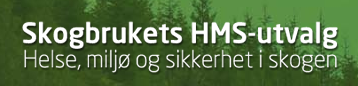 Helse-, miljø- og sikkerhetsarbeidVeiledning til virksomhetens HMS-arbeidSystematisk HMS-arbeid for små og mellomstore bedrifter i skogbransjen.Skogbrukets HMS-utvalg 2015-Revidert 2017Skogbrukets HMS utvalg har intet juridisk ansvar knyttet til bruk av veiledningsheftene.Innledning i det systematiske HMS-arbeidet i en virksomhetBegrepet HMS består av følgende elementer:Helse: fysisk og psykisk helseMiljø: arbeidsmiljø og inneklimaSikkerhet: beskyttelse av mennesker og materiell Ved å sette søkelys på systematisk HMS-arbeid vil virksomheten oppnå bedre rutiner og større medvirkning blant de ansatte. Denne veilederen skal bidra til å redusere ulykkesrisikoen. Veilederen bygger på arbeidsmiljølovens og internkontrollforskriften § 5 «Krav om systematisk og forebyggende sikkerhetsarbeid», og skal bidra til at virksomhetene jobber systematisk for å forbedre sikkerheten og unngå ulykker i sin virksomhet. Et godt og systematisk HMS-arbeid bidrar til blant annet økt lønnsomhet og produktivitet, lavere sykefravær, økt trivsel, færre skader på personer og materiell, styrket omdømme og tillit hos kunder.Det er arbeidsgiver som har hovedansvaret for at arbeidsmiljøet i virksomheten er i henhold til arbeidsmiljøloven og dens forskrifter. Det er arbeidsgiver som skal ta initiativet og legge forholdene til rette for innføring og oppfølgning av det systematiske HMS-arbeidet. Dette arbeidet skal skje i samarbeid med verneombud og de tillitsvalgte i bedriften. Samtidig har arbeidstakerne også en medvirkningsplikt ved utforming, gjennomføring og oppfølging av virksomhetens systematiske HMS-arbeid. 2. Innhold i et internkontrollsystemForskrift om systematisk helse- miljø- og sikkerhetsarbeid inneholder åtte krav til hva et internkontrollsystem skal inneholde. Lovteksten til internkontrollforskriften kan du finne her: https://lovdata.no/dokument/SF/forskrift/1996-12-06-1127Av vår fremstilling nedenfor vil det også fremkomme hvilke fem krav som alltid skal dokumenteres skriftlig. Krav til internkontrollsystemOversikt over de viktigste lovene og forskriftene på HMS områdetArbeidstakerne skal ha tilstrekkelig kunnskap og opplæring i bedriftens HMS arbeidArbeidstakernes medvirkning Fastsette bedriftens mål for HMSOversikt over bedriftens organisasjon, oppgaver og ansvar på HMS områdetKartlegge bedriftens risikoområderAvviksrutiner8. 	Etablere rutiner for oppfølgning av bedriftens HMS arbeidKrav 1 Oversikt over de viktigste lovene og forskriftene på HMS områdetLover og forskrifter finnes på lovdata: http://www.lovdata.noForskrifter som gjelder for ulike bransjer finnes på: http://www.regelhjelp.noEksempeltekstFølgende lover og forskrifter gjelder for vår bedriftKrav 2 Oversikt over opplæringen av ansatteOpplæringsprogram for nyansatteOpplæringsplan for øvrige ansatteOpplæring av innleide og selvstendige arbeidstakereKrav 3 Arbeidstakernes medvirkningEksempeltekstVi har følgende rutiner for informasjon og samarbeid med de ansattePersonalmøterAvdelingsmøterOppslagstavleKrav 4 Målsetting med HMS-arbeidetBedriftens mål med HMS-arbeidet skal alltid dokumenteres. Eksempler på konkrete mål:Bedriften skal påse at de ansatte har en trygg arbeidsplass, og at de til enhver tid er sikret et arbeidsforhold i samsvar med bestemmelsene i Arbeidsmiljøloven.Skader og ulykker skal ikke forekomme i vår bedriftVi skal forebygge ulykker og belastningsskader gjennom god opplæring.Vi skal arbeide for å ivareta et åpent og inkluderende arbeidsmiljø.Vi skal ha en aktiv oppfølging av sykemeldte medarbeidere.Feil og mangler skal rettes opp så snart som mulig.Vi skal unngå alenearbeid så langt det er mulig.Krav 5 Oversikt over bedriftens organisasjon, oppgaver og ansvar på HMS-områdetDette kravpunktet skal alltid dokumenteres. Under finner du eksempeltekst på hva som kan være med i kravpunkt 5. EksempeltekstBedriftens navnOrganisasjonsnummer: 	 BransjeAdresse: 	 Telefon: 	 E-post: 	 Hjemmeside: 	 Daglig leder: 	 Styreleder: Vedlegg : OrganisasjonskartAntall ansatte: 	 HeltidDeltidVERNEOMBUDVår bedrift har ti ansatte og flereDokumentasjon på valg av verneombud	Valget ble foretatt den…	Verneombudet er ----------- frem til dato……..OpplæringDokumentasjon på gjennomført lovpålagt opplæring av verneombudVår bedrift har mindre enn ti ansatte:Følgende avtale er inngått med de ansatte:Arbeidsgiver og de ansatte er enige om at det ikke etableres verneombudsordning i bedriften, jf arbeidsmiljøloven § 6-1 første leddLedelsen og de ansatte samarbeider om HMS arbeidet i bedriften på følgende måte:Avtalen er gyldig i to årDato 			Signatur for alle medarbeiderne 	 	Signatur ledelsenOpplæringArbeidsgiver/øverste ledelse har gjennomført den lovpålagte HMS opplæringDokumentasjon vedlegges	GODKJENT BEDRIFTSHELSETJENESTEFor å lære mer om bedriftshelsetjeneste kan man lese mer i Forskrift om organisering, ledelse og medvirkning (lovdata.no/dokument/SF/forskrift/2011-12-06-1355). Der kan bedriften lese om hva BHT skal brukes til samt planer og årsrapporter med mere.EksempeltekstNavn på Bedriftshelsetjeneste:Adresse:Telefon:Kontaktperson hos BHT:Avtalen med BHT inneholder følgende oversikt over hvilke oppgaver BHT skal gjøre hos oss.Eksempel	Oppfølgning av sykefravær	Vurdering av risikoområder	Opplæring av ansatte innenfor det ergonometiske Vi har i samarbeid med BHT utarbeidet en plan for det arbeidet BHT skal gjøre for ossVedleggBHT utarbeider årlig en årsrapport over sitt arbeid i bedriftenVedleggREGISTRERING OG OPPFØLGING AV SYKEMELDTEOppfølgning av sykmeldte følger bedriftens skriftlige rutiner som er i henhold til arbeidsmiljøloven og folketrygdlovens bestemmelserVi registrer det egenmeldte og legemeldte fraværetVi registrer fravær på grunn av sykt barnVi registrer fravær knyttet til ulykker og skader i arbeidetDet psykososiale arbeidsmiljøetVi har rutiner for kartlegging av det psykososiale arbeidsmiljøetVi gjennomfører medarbeidersamtaler hvert årVi gjennomfører arbeidsmiljøundersøkelser hvert årResultatene blir fulgt opp på følgende måteKrav 6 Bedriftens risikoområderEn viktig del av HMS-arbeidet er å kartlegge risikoområder. Under finner du eksempler på risikoområder (lista er ikke uttømmende), samt skjemaer som kan brukes i arbeidet. Hjelpeskjema for risikovurdering angir hvilke risikoområder som er i bedriften, mens handlingsplanen beskriver hvilke tiltak som skal bidra til å bidra til å forbygge og redusere HMS-risiko for de ansatte. Arbeidsmiljømodellen gir en god oversikt over hvilke områder arbeidsgiver skal ha styring på. Denne kan du finne på Arbeidstilsynets nettsider: www.arbeidstilsynet.no/hms/arbeidsmiljomodellen/ EksempeltekstVi har utarbeidet rutiner for risikovurdering av følgende arbeidsoperasjoner i vår bedrift.VedmaskinInnrulling av stokkerErgonomi/løft BelysningMotorsag og motorryddesagFelling av trærKvistingNedtaking av fastfelte trærRydding under høyspentledningerSkogsmaskinkjøringKjøring i terreng/forflyttingBratt terrengStørrelsen på lassetBro/myr/islagt vann, grunnforholdeneOpp- nedstigningKjøring/rydding under høyspentledningerGravedrifterVurdering av terrengetLøsmasserBratt Fjell RasfarePlassering av maskinene i forhold til hverandreTaubanedriftMontering av baneRasfareVærforholdAndre risikoområder som er felles for alle ovennevnte arbeidsoperasjonerOpplæring MaskinerKjøringAv selve arbeidsoperasjonenVedlikehold og kontroll av produksjonsutstyretVerneutstyrTilgjengelig verneutstyrBruk av verneutstyrSag/maskinenes verneutstyrSikring av utstyretSkogbrannForebyggende tiltakRutiner for varslingRutiner for slokking Drivstoff- bensin og oljerTransport Bruk-verneutstyrOppbevaring TransportAv maskinerAv utstyrAlene arbeidNødvendigheten/begrunnelsen for alenearbeidRisikoen ved alenearbeidProduksjon/drifts-områdetRyddighet/orden på områdetSikring av områdetSikkerhetsavstandMerking av områdetFluktmuligheterUlykker /skader o.l.RutinerStopp av drift VarslingSikring av områdetKommunikasjonslinjer-sambandDokumentasjon av ulykken-avviksrapportFørstehjelpsutstyrTilgjengelig førstehjelpsutstyrBruk av verneutstyrArbeidstidDaglig og ukentlig arbeidstidDaglig og ukentlig fritidLærlingerEksempel på skjema for risikovurdering 
Nedenfor er et eksempel på oppsett for risikovurdering. Kartleggingen og risikovurderingen samt vurderinger, skjer i samarbeid med de ansatte. Til dette kan det vedlagte skjema benyttes for risikovurdering. Det er viktig å være klar over at alle risikovurderinger vil være preget av en viss grad av usikkerhet.Eksempel på handlingsplanHandlingsplanen skal bidra til å forebygge og redusere Helse-, Miljø- og sikkerhetsrisiko for de ansatte. Skriv ned aktuelle tiltak for hver av farekildene dere har avdekket gjennom risikovurderingen.HandlingsplanFirma: Deltatt ved utarbeidelse:Dato:Planen gjelder for perioden: VerneutstyrArbeidsgiver er ansvarlig for at personlig verneutstyr er tilgjengelig der det er påkrevet.Nødvendig opplæring skal være dokumentert (Arbeidsmiljøloven §3-2)Arbeidstaker har plikt til å følge instrukser om bruk av verneutstyret fra arbeidsgiver.I denne bedriften er det pålegg om bruk av følgende verneutstyr:Ved bruk av motorsag og ryddesag skal hver arbeidstaker bære enkeltmannspakke. Førstehjelpsskrin skal finnes på arbeidsplassen. Verneutstyr på maskiner og redskaper skal være i orden, og skal sjekkes rutinemessig i henhold til vedlikeholdsrutinene.Avfall og kjemikalierI tilknytning til oppdragsvirksomheten bringes avfallet ut av skogen og til godkjent lagring -/deponeringsted.Produktdatabladene for kjemikaliene er samlet i ringperm - «stoffkartotek» og tilgjengelig for den enkelte på arbeidsstedet.Nedenstående liste kan være til hjelp for vurdering av kjemikaliene som benyttes:Krav til opplæringFor mer informasjon om krav til opplæring, kan bedriften se forskrift om «Utførelse av arbeid, bruk av arbeidsutstyr og tilhørende tekniske krav» §§ 10-1 og 10-2 samt kravet om utstyrsspesifikk opplæring som står i § 10-4. EksempeltekstI henhold til arbeidsmiljøloven § 3-2 og forskriften «Utførelse av arbeid, bruk av arbeidsutstyr og tilhørende tekniske krav» er det gjennomført følgende opplæring (fyll ut i tabellen):Vedlegg:Dokumentasjon på gjennomført opplæring (f.eks. kopi av kursbevis/opplæringsdokumentasjon) AlenearbeidEksempeltekstBedriften har foretatt en risikovurdering av det arbeidet som må utføres alene. Bedriften har følgende rutiner når arbeidet må utføres alene:ForsikringEksempeltekstI henhold til Lov om yrkesskadeforsikring er arbeidstaker forsikret når det utføres arbeid i regi av bedriften. Det er tegnet forsikring hos ……….… (forsikringsselskap).Krav 7  AvviksrutinerVirksomheten skal dokumentere hvordan avvik følges opp. Når det oppstår uønskede hendelser, fare for overtredelser av krav fastsatt i HMS-lovgivningen, skal dette rapporteres til leder og verneombud. Alvorlige hendelser skal alltid rapporteres skriftlig. Til dette benyttes eksempel på avviksrapport under. AVVIKSRAPPORTKryss av for hva forholdet gjelder:Signatur: …………………………………………….Krav 8 Etablere rutiner for oppfølgning av bedriftens HMS-arbeidFor å sikre at HMS-arbeid blir fulgt opp, er det et krav om å etablere rutiner til dette som dokumenteres. Ved anbud, jobbsøknad ol. vil det bli avkrevd dokumentasjon om at bedriften fyller kravene til helse, miljø og sikkerhet. Under finner du eksempeltekst på kravpunktet og HMS-erklæringsskjema. EksempeltekstVi har en årlig gjennomgang av bedriftens internkontroll system innen………dato/månedAnsvarlig for denne gjennomgangen er Daglig ledereHMS ansvarligDet gjøres i samarbeid medVerneombudTillitsvalgteBHTForhold som må rettes opp settes inn i en handlingsplan.Erklæring om helse, miljø og sikkerhet (HMS) 

Denne bekreftelsen gjelder: Med dette bekrefter jeg at denne virksomheten arbeider systematisk for å oppfylle kravene i helse-, miljø- og sikkerhetslovgivningen og ved det tilfredsstiller kravene i forskrift om systematisk helse-, miljø- og sikkerhetsarbeid i virksomheten (internkontrollforskriften). Jeg bekrefter at virksomheten er lovlig organisert etter gjeldende skatte- og arbeidsmiljøregelverk når det gjelder ansattes faglige og sosiale rettigheter. Jeg aksepterer at oppdragsgiver etter anmodning vil bli gitt rett til å gjennomgå og verifisere virksomhetens system for ivaretakelse av helse, miljø og sikkerhet. Jeg bekrefter med dette at det er iverksatt systematiske tiltak for å oppfylle ovennevnte krav i helse-, miljø- og sikkerhetslovgivningen. 
3. Forslag/eksempler på rutiner bedrifter må og bør ha ved ulike arbeidsoppgaverListen under er ikke uttømmende.Eksempler på risikoområder og rutiner ved bruk av vedmaskin:Opplæring.Personlig verneutstyr som vernestøvler, hørselsvern og øyebeskyttelse. Bruk av støvmaske bør vurderes, spesielt hvis tømmeret er ekstra tørt.Daglig sjekk av vedmaskinen før oppstart.Varslingsrutiner ved ulykker/uhell. Tilgang på mobiltelefon som fungerer.Oppbevaring og bruk av bensin og oljerLett tilgang på brannslukningsutstyr.God belysning av produksjonsplassen.Minst halvårlig sjekk av elektriske komponenter på produksjonsplassen.Lett tilgang på førstehjelpsutstyr. Enkeltmannspakke i lomme.Riktig vedlikehold av vedmaskinen.Rutiner for å unngå klemfare ved innrulling av stokker.Klare rutiner for stans av maskinen når barn eller andre kommer i nærheten av produksjonsplassen.Klare rutiner når flere arbeider på produksjonsplassen slik at bl.a. vedmaskinen aldri betjenes av mer enn en person.Rutiner for daglig vedlikehold av produksjonsplassen for bl.a. å unngå rot og risiko for snubling.Logistikk med sikte på minst mulig løfting både av vedtømmer og ferdigprodusert ved.Eksempel på risikoområder og rutiner ved bruk av motorsag og motorryddesag:Opplæring (minimum dokumentert opplæring)Personlig verneutstyrSagas verneutstyrVarslingsrutiner og telefon ved ulykker/uhell, koordinatsystem ved nødstilfelle.Oppbevaring og bruk av bensin og oljer.Riktig vedlikehold av sag og filing av skjæreutstyrPlanleggingsrutiner for sikker utførelse av arbeidet. Sikker fellingSikker kvistingSikker bruk av fellehjelpemidlerSikker startteknikk av sagSikker arbeidsteknikkStore trediametre, nedtaking av fastfelte trær, spenninger i stammeSikker arbeidsteknikk ved vindfelte trær/skog.Sikkerhetsavstand ved hogst (bruk av motorsag)Sikkerhetsavstand ved bruk av motorryddesag.Arbeid i tilknytning til høyspentlinjer.Merking av driftsområde i tilknytning til boligfelt eller turområder.Skogbrannforebyggende rutiner og tiltakKommunikasjonsrutiner med arbeidsgiver/kollegaer hvis alenearbeid.Rutine for å unngå innestenging av bil på lunneplass («alarmparkeringsplass», rømning ved ulykke)  Eksempel på risikoområder og rutiner ved skogsmaskinkjøring:Opplæring maskinkjøringDokumentert opplæring ved bruk av farlig redskap – motorsag, vinkelsliper m.m.Sikre rutiner: for å hindre fall fra maskinen ved: is, snø, og oljesøl (glatt), fylling av drivstoff og oljer, skifting av hydraulikkslanger, skifte av sagkjede/sverd.Transport og lagring av drivstoff.Sagkjedebrudd – skuddsikkert glass i hogstmaskin.Verneutstyr: vurderes ut fra hvilke arbeidsoppgaver som utføres.Kommunikasjonsrutiner.Arbeid med hydraulikk, oljer og drivstoff uten hansker. ProduktdatabladSikkerhetsavstand og sikkerhetsrutiner ved besøk når maskinen er i drift. Sikker merking i terreng (felles merkekoder for veier, lunnerplass mm.)Merking av driftsområde med «skogsdrift pågår», «risikosone» f.eks. i tilknytning til boligfelt eller turområder.Sikker opplegging og arbeid med tømmervelter.Merking av tømmerlunner, ansvarsforhold.Arbeid i tilknytning til høyspentlinjer.Skogbrannfare.Rotvelter ved vindfallhogst.Rengjøring og skifting av (klima)filter.Kommunikasjonsrutiner hvis alenearbeid.Varslingsrutiner og telefon ved ulykker/uhell, koordinatsystem ved nødstilfelle.Sikkerhet ved forflytning på maskinen, opp og nedstigning.Vedlikeholdsarbeid på maskin som er i gang, aggregat som henger i luften.Manuelt arbeid i maskinens nærhet.BremsekontrollFørermiljø (førerhytte, vibrasjoner, stol, utforming, løst utstyr i hytta)Brannslukningsapparat/-system.Skogbrannforebyggende rutiner og tiltak Sikker kjøring (kjøreteknikk, kjøring i bratt terreng, lass-størrelse, last over grinden)Sikker kjøring i tilknytning til bro, islagt myr, islagt vann, dårlig grunnforhold.Transport av maskin (trailer)Rutine ved behov for rømming (ulykke) – og parkering av bil («alarmparkeringsplass») for å unngå innestenging på lunneplass. 
Graden av risiko for hvert punkt vil også være avhengig av type og alder på maskin.Eksempel på risikoområder og rutiner ved gravedrifterOpplæringskrav til arbeidstakerne. Dokumentasjon av opplæring.Hvilke terrengbetingelser må oppfylles for å benytte gravedriftmetoden? Og når er terrenget for bratt (det må nyttes taubane)? Hvordan er løsmassene (er det utglidning-/rasfare)? Vil nedbør påvirke løsmassene/jordstrukturen med hensyn til rasfare?Er det forsvarlig å kjøre på opparbeidede veier også etter nedbør?Tilstrekkelig drenering av vann i «grave-veiene»?Er det forekomst av bart fjell og dermed fare for at maskiner kan gli på bart fjell?Er det fare for rullende steiner o.l.? Hvilke krav må settes for å ivareta sikkerheten i anleggsområdet (driftsområdet) med tanke på å hindre rullende steiner m.m.?Kjennetegn på at en «gravevei» er stabilt bygd?Hvordan bør maskinene være plassert i forhold til hverandre for å unngå ras og rullende steiner på maskiner nedenfor?Hvordan ivareta sikkerhetsavstand (60 m) mellom hogstmaskin, lassbærer og gravemaskin?Rutine for bruk av hjelm.Rutine for bruk av sikkerhetsbelte i maskin.Er sikkerhetsbøylen i forskriftsmessig stand hvis kjøring med åpen dør i gravemaskin?Hvis lærling er med: 
- Er det forsvarlig å benytte lærling under denne driften?
- Hvilke arbeidsoperasjoner kan lærlingen delta i?Arbeidstid og hvilepauser?Merking av driftsområdet: Hvor og hvordan skal det foretas faremerking av arbeidsområdet ("adgang forbudt for uvedkommende"), hvor bør dette plasseres?Rutine ved ulykkeSkogbrannforebyggende rutiner og tiltak Det er nødvendig med løpende risikovurdering!Eksempler på risikoområder og rutiner ved taubanedriftOpplæring av arbeidstakerne til de ulike arbeidsoperasjoneneDokumentasjon av opplæring.Er opplæring i nedtaking av fastfelte trær gjennomført?Rutiner for friskjæring av rotstokk ved vindfall (sikker lengde på stubbe mm.) Risikovurdering ved montering av bane, herunder felling av trær, strekking av kabel, utløsning av ras mv. Hvordan vil arbeidstakerne i terrenget være plassert og arbeide i forhold til hverandre (sikkerhetsavstand)?  Er det fare for rullende stein eller stokker?Hvilke kriterier gjelder for vind og hvilke tiltak må tas under vanskelige vindforhold?Hvordan vurderes risiko forbundet med dårlig sikt?Hvilke tiltak må iverksettes under forhold med dårlig sikt?Hva er forsvarlig arbeidstid og er det spesielle behov med tanke på pauser/hviletid?Skal det benyttes lærling. I så fall til hvilke arbeidsoperasjoner har denne kompetanse til å utføre? (hvor langt i utdanningsløpet har denne kommet)Rutiner for daglig kontroll og sikkerhetssjekk av utstyrLoggføring av kontroll og sikkerhetssjekkPersonlig verneutstyr.Førstehjelpsutstyr på arbeidsplassen.Maskiners verneutstyrInnretninger for å hindre uvedkommende å aktivere utstyretSikring av baneområdet (informasjon og fareskilt).Skogbrannforebyggende rutiner og tiltak Rutiner ved transport av utstyretRutine for sambandRutine ved ulykkeAnbefalt personlig verneutstyr ved bruk av motorsag:•	Godkjent hjelm med visir og hørselvern•	Godkjente vernestøvler•	Godkjent vernebukse•	Signalfarget jakke•	Enkeltmannspakke og/eller førstehjelpskrin tilgjengelig på arbeidsstedetAnbefalt personlig verneutstyr ved bruk av motorryddesag:•	Godkjent hjelm påmontert godkjent hørselvern og visir/vernebriller.•	Fottøy med godt gripmønster.•	Signalfarget jakke.•	Enkeltmannspakke og/eller førstehjelpskrin tilgjengelig på arbeidsstedet.Godkjenning innebærer:•	Felles for alle godkjente produkter er at disse skal være CE-merket.•	I tillegg skal de være merket i henhold europeisk standard (EN):•	Vernestøvler: EN 381-6, eller EN 345-2•	Vernebukse: EN 381-5•	Hjelm: EN 397, hørselvern: EN 352Andre sikkerhets- og risikoforhold som bør vurderes Skogbrannrisiko UlykkesrisikoSambandsdekning AlenearbeidTransport og lagring av bensin/drivstoff og oljer1. Fyll ut dette skjemaet1. Fyll ut dette skjemaet1. Fyll ut dette skjemaet1. Fyll ut dette skjemaet1. Fyll ut dette skjemaet1. Fyll ut dette skjemaet1. Fyll ut dette skjemaet1. Fyll ut dette skjemaet2. Overfør til HANDLINGSPLAN i prioritert rekkefølge2. Overfør til HANDLINGSPLAN i prioritert rekkefølge2. Overfør til HANDLINGSPLAN i prioritert rekkefølge2. Overfør til HANDLINGSPLAN i prioritert rekkefølge2. Overfør til HANDLINGSPLAN i prioritert rekkefølge2. Overfør til HANDLINGSPLAN i prioritert rekkefølge2. Overfør til HANDLINGSPLAN i prioritert rekkefølge2. Overfør til HANDLINGSPLAN i prioritert rekkefølgeSett ett kryss i hvert felt for hver horisontal linjeMultiplisér tallene over kryssene og før summen opp under "produkt"Til slutt prioriteres etter høyeste produktverdi(Sannsynlighet)(Sannsynlighet)(Sannsynlighet)(Konsekvens)(Konsekvens)(Konsekvens)Sett ett kryss i hvert felt for hver horisontal linjeMultiplisér tallene over kryssene og før summen opp under "produkt"Til slutt prioriteres etter høyeste produktverdiKan skjeKan skjeKan skjeKan føre tilKan føre tilKan føre tilSett ett kryss i hvert felt for hver horisontal linjeMultiplisér tallene over kryssene og før summen opp under "produkt"Til slutt prioriteres etter høyeste produktverdi  Har skjedd flere ganger  Har skjedd  Tenkelig  Død  Varig skade  Forbigående skadeArbeid og forhold i virksomheten som kan 
medføre risiko (farer og problemer)  Har skjedd flere ganger  Har skjedd  Tenkelig  Død  Varig skade  Forbigående skadeArbeid og forhold i virksomheten som kan 
medføre risiko (farer og problemer)321321ProduktPrioritetForhold som kan medføre risikoTiltakFrist for gjennomføringAnsvarlig for gjennomføringKvittering for gjennomføringArbeidsredskapVerneutstyrEks: LassbærerGodkjent hjelm og signalvest under vedlikehold og ved transport, samt ved ferdsel utenfor maskin i hogstfeltet (hvis flere maskiner er i drift).I bedriften benyttes følgende kjemikalier:Eks. Hydraulikkolje, diesel, sagkjedeolje Kjemikalier                Ja Nei Kommentar  Er det kartlagt arbeidstakernes eksponering av kjemikalier?Er kjemikaliene merket?Er det utarbeidet stoffkartotek?Er stoffkartoteket tilgjengelig for arbeidstakerne?Er det gitt opplæring i handtering og bruk av kjemikaliene?Oppbevares kjemikaliene forsvarlig?Er det tilfredsstillende avfallshåndtering av kjemikaliene? Arbeidstaker                Gjennomført opplæringKursarrangør/ ansvarlig Dato                 Orden, RenholdUtslipp, forurensningOpplæring, InformasjonSvakhet, feil, mangelBrann, eksplosjonVedlikehold, serviceBrudd på rutine eller instruksSkade/Nesten ulykke Avvik (lov, forskrift, kvalitet)Arbeidsrelaterte helseplagerArbeidsulykkeAnnet:………………………Dato, tidArbeidsplass/stedTiltaksnr. (fylles ut av bedrift)Beskrivelse av forholdet.Beskrivelse av forholdet.Beskrivelse av forholdet.(Mulige) Følger av forholdet?(Mulige) Følger av forholdet?(Mulige) Følger av forholdet?Ved alvorlige hendelser og personskaderVed alvorlige hendelser og personskaderVed alvorlige hendelser og personskaderNavn: …………………………    Adresse: ………………………………….   Tlf.nr.: ………………Navn: …………………………    Adresse: ………………………………….   Tlf.nr.: ………………Navn: …………………………    Adresse: ………………………………….   Tlf.nr.: ………………Hva/hvem er skadet:Hva/hvem er skadet:Hva/hvem er skadet:Legebehandling (ja/nei):……. Navn på lege: ……………………………      Tlf.nr:…….………….Sykmeldt (ja/nei):…………….Varighet:…………………………… Legebehandling (ja/nei):……. Navn på lege: ……………………………      Tlf.nr:…….………….Sykmeldt (ja/nei):…………….Varighet:…………………………… Legebehandling (ja/nei):……. Navn på lege: ……………………………      Tlf.nr:…….………….Sykmeldt (ja/nei):…………….Varighet:…………………………… Beskriv hendelsesforløpet til skaden: Beskriv hendelsesforløpet til skaden: Beskriv hendelsesforløpet til skaden: Forslag til tiltak/ hva kan vi lære av hendelsen:Forslag til tiltak/ hva kan vi lære av hendelsen:Forslag til tiltak/ hva kan vi lære av hendelsen:Bedriftens navn:Organisasjonsnr./ Fødselsnr.:Adresse:Postnummer:Poststed:__________________ ________________________________Dato Daglig leder __________________ ________________________________Hvis ingen ansatte, sett kryss: Dato Representant for de ansatte 